Poster kandidátaJméno a příjmení včetně titulů:Katedra:Motto:Cíle vyplývající z účasti v Akademickém senátu VŠTE:Cíle vyplývající z účasti v Akademickém senátu VŠTE: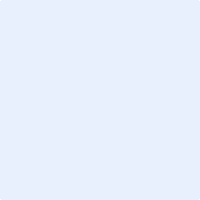 